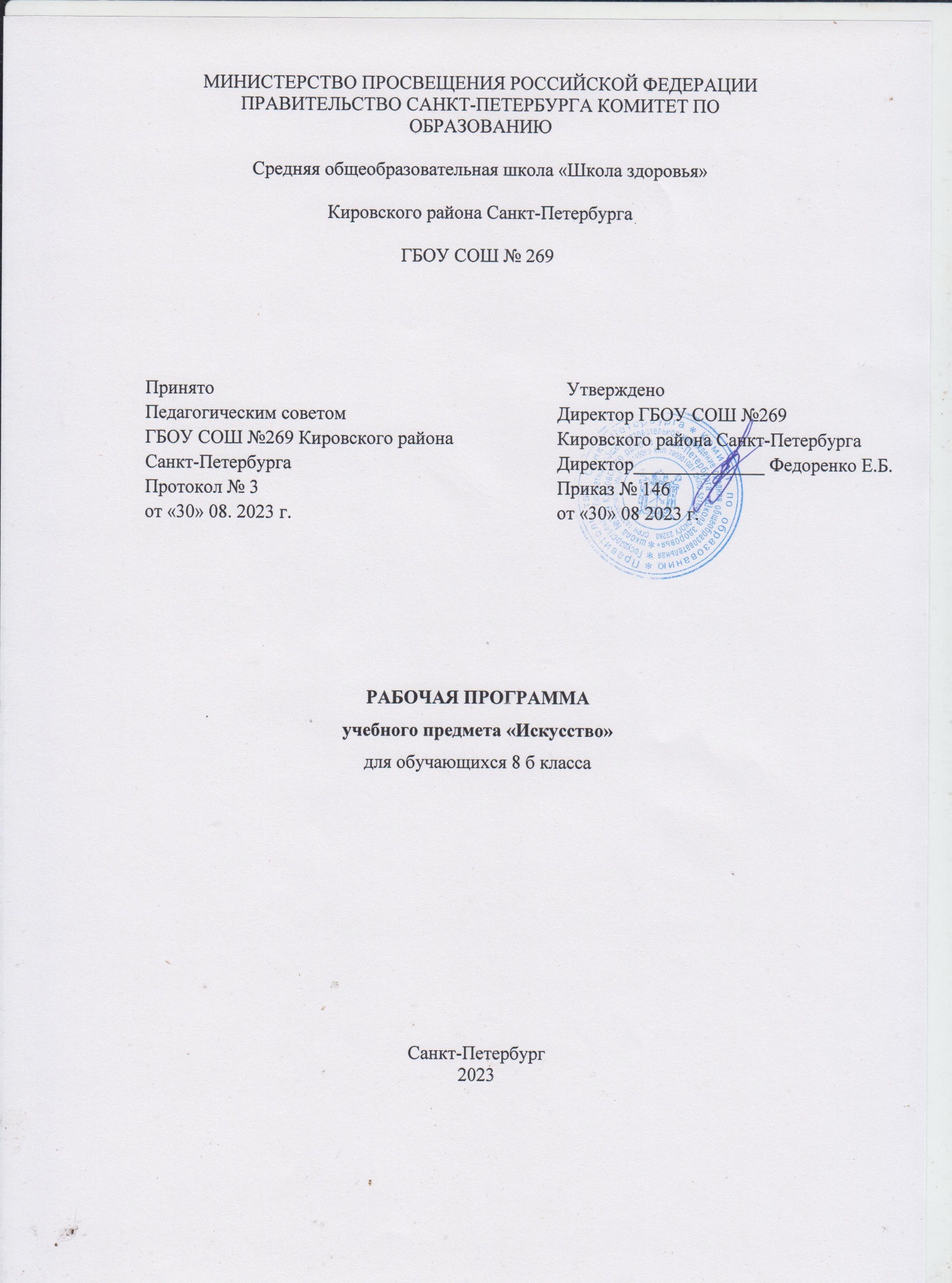 Пояснительная записка.Рабочая учебная программа разработана на основе Федерального компонента государственного образовательного стандарта   основного  образования по искусству.  Примерной учебной программы основного образования, утверждённой Министерством образования РФ,  в соответствии с федеральным компонентом государственного стандарта основного общего образования и рассчитана на 2 года обучения. Разработана на основе авторской программы «Искусство 8-9 классы», авторы программы Г. П. Сергеева, И. Э. Кашекова, Е. Д. Критская. Сборник: «Программы для общеобразовательных учреждений: «Музыка  1-7 классы.  Искусство 8-9 классы» Москва,  Просвещение,  2015 год.Данная программа разработана в соответствии  учебным планом образовательного учреждения . Данная программа разработана на основе федеральных государственных стандартов общего образования, предназначена для основной школы общеобразовательных учреждений и рассчитана на  обучения — в 8  классах.  В соответствии учебным планом в 8 классах на учебный предмет «Искусство» отводится 34 часов (из расчета 1 час в  неделю). Учебно - методический комплексГ. П. Сергеева, И. Э. Кашекова, Е. Д. Критская. Искусство 8 – 9 классы. . Учебник для общеобразовательных организаций . Москва « Просвещение» 2015 год.Создание этой программы вызвано актуальностью интеграции школьного образования в современную культуру и обусловлено необходимостью введения подростка в современное информационное, социокультурное пространство. Содержание программы обеспечит понимание школьниками значения искусства в жизни человека и общества, воздействие на его духовный мир, формирование ценностно-нравственных ориентации.Программа состоит из девяти разделов, последовательно раскрывающих эти взаимосвязи. Методологической основой программы являются современные концепции в области эстетики (Ю. Б. Борев, Н. И. Киященко, Л. Н. Столович, Б. А. Эренгросс и др.), культурологии (А И. Арнольдов, М. М. Бахтин, В. С. Библер, Ю. М. Лотман, А. Ф. Лосев и др.), психологии художественного творчества (Л. С. Выготский, Д. К. Кирнарская, А. А. Мелик-Пашаев, В. Г. Ражников, С. Л. Рубинштейн и др.), развивающего обучения (В. В. Давыдов, Д. Б. Эльконин и др.), художественного образования (Д. Б. Кабалевский, Б. М. Неменский, Л. М. Предтеченская, Б. П. Юсов и др.).Цель программы — развитие опыта эмоционально-ценностного отношения к искусству как социокультурной форме освоения мира, воздействующей на человека и общество.Задачи реализации данного курса:—актуализация имеющегося у учащихся опыта общения с искусством;—культурная адаптация школьников в современном информационном пространстве, наполненном разнообразными явлениями массовой культуры;—формирование целостного представления о роли искусства в культурно-историческом процессе развития человечества;—углубление художественно-познавательных интересов и развитие интеллектуальных и творческих способностей подростков;—воспитание художественного вкуса;—приобретение культурно-познавательной, коммуникативной и социально-эстетической компетентности;— формирование умений и навыков художественного самообразования.Особое значение в организации урочных и внеурочных форм работы с учащимися должны приобрести информационные и компьютерные технологии, аудио- и видеоматериалы.При изучении отдельных тем программы большое значение имеет установление межпредметных связей с уроками литературы, истории, биологии, математики, физики, технологии, информатики. Знания учащихся об основных видах и о жанрах музыки, пространственных (пластических), экранных искусств, об их роли в культурном становлении человечества и о значении для жизни отдельного человека помогут ориентироваться в основных явлениях отечественного и зарубежного искусства, узнавать наиболее значимые произведения; эстетически оценивать явления окружающего мира, произведения искусства и высказывать суждения о них; анализировать содержание, образный язык произведений разных видов и жанров искусства; применять художественно-выразительные средства разных искусств в своем творчестве.Примерный художественный материал, рекомендованный программой, предполагает его вариативное использование в учебно-воспитательном процессе, дает возможность актуализировать знания, умения и навыки, способы творческой деятельности, приобретенные учащимися на предыдущих этапах обучения по предметам художественно-эстетического цикла.На конкретных художественных произведениях (музыкальных, изобразительного искусства, литературы, театра, кино) в программе раскрывается роль искусства в жизни общества и отдельного человека, общность выразительных средств и специфика каждого из них.Результаты освоения программы «Искусство»Изучение искусства и организация учебной, художественно-творческой деятельности в процессе обучения обеспечивает личностное, социальное, познавательное, коммуникативное развитие учащихся. У школьников обогащается эмоционально-духовная сфера, формируются ценностные ориентации, умение решать учебные, художественно-творческие задачи; воспитывается художественный вкус, развиваются воображение, образное и ассоциативное мышление, стремление принимать участие в социально значимой деятельности, в художественных проектах школы, культурных событиях региона и др.В результате освоения содержания курса происходит гармонизация интеллектуального и эмоционального развития личности обучающегося, формируется целостное представление о мире, развивается образное восприятие и через эстетическое переживание и освоение способов творческого самовыражения осуществляется познание и самопознание.Предметными результатами занятий по программе «Искусство» являются:освоение/присвоение художественных произведений как духовного опыта поколений; понимание значимости искусства, его места и роли в жизни человека; уважение культуры другого народа; знание основных закономерностей искусства; усвоение специфики художественного образа, особенностей средств художественной выразительности, языка разных видов искусства; устойчивый интерес к различным видам учебно-творческой деятельности, художественным традициям своего народа и достижениям мировой культуры.  Выпускники основной школы научатся:•   воспринимать явления художественной культуры разных народов мира, осознавать в ней место отечественного искусства;•   понимать и интерпретировать художественные образы, ориентироваться в системе нравственных ценностей, представленных в произведениях искусства, делать выводы и умозаключения;•   описывать явления музыкальной, художественной культуры, используя для этого соответствующую терминологию;•   структурировать изученный материал и информацию, полученную из других источников; применять умения и навыки в каком-либо виде художественной деятельности; решать творческие проблемы.Метапредметными результатами изучения искусства являются освоенные способы деятельности, применимые при решении проблем в реальных жизненных ситуациях:сравнение, анализ, обобщение, установление связей и отношений между явлениями культуры; работа с разными источниками информации, стремление к самостоятельному общению с искусством и художественному самообразованию; культурно-познавательная, коммуникативная и социально-эстетическая компетентности. Отличительные особенности программы     Содержание программы основано на обширном материале, охватывающем различные виды искусств, который дает возможность учащимся осваивать духовный опыт поколений, нравственно-эстетические ценности мировой художественной культуры. Культура предстает перед школьниками как история развития человеческой памяти, величайшее нравственное значение которой, по словам академика Д.С.Лихачева, «в преодолении времени».      Отношение к памятникам любого из искусств – показатель культуры всего общества в целом и каждого человека в отдельности. Сохранение культурной среды, творческая жизнь в этой среде обеспечат привязанность к родным местам, нравственную дисциплину и социализацию личности учащихся.Межпредметные   связи.      В программе рассматриваются разнообразные явления музыкального искусства и их взаимодействие  с художественными образами других искусств: литературы - прозы и поэзии, изобразительного искусства - живописи и скульптуры, архитектуры и графики, книжных иллюстраций и др.,театра – оперы и балета, оперетты и мюзикла, рок - оперы, а так же кино.    Виды организации учебной деятельности:- самостоятельная работа- творческая работа- конкурс- викторина    Основные виды контроля при организации контроля работы:- вводный- текущий- итоговый- индивидуальный- письменный- контроль учителя    Формы контроля:- наблюдение- практическая работа- тест- письменный и устный опрос- эссеТребования к уровню подготовки учащихся:Выпускники научатся:•  ориентироваться в культурном многообразии окружающей действительности, наблюдать за разнообразными явлениями жизни и искусства в учебной и внеурочной деятельности, различать истинные и ложные ценности;•  организовывать свою творческую деятельность, определять ее цели и задачи, выбирать и применять на практике способы их достижения;•  мыслить образами, проводить сравнения и обобщения, выделять отдельные свойства и качества целостного явления;• воспринимать эстетические ценности, высказывать мнение о достоинствах произведений высокого и массового искусства, видеть ассоциативные связи и осознавать их роль в творческой и исполнительской деятельности.Личностными результатами изучения искусства являются:развитое эстетическое чувство, проявляющее себя в эмоционально-ценностном отношении к искусству и жизни; реализация творческого потенциала в процессе коллективной (или индивидуальной) художественно-эстетической деятельности при воплощении (создании) художественных образов; оценка и самооценка художественно-творческих возможностей; умение вести диалог, аргументировать свою позицию.  Выпускники научатся:•  аккумулировать, создавать и транслировать ценности искусства и культуры (обогащая свой личный опыт эмоциями и переживаниями, связанными с восприятием, исполнением произведений искусства); чувствовать и понимать свою сопричастность окружающему миру;• использовать коммуникативные качества искусства; действовать самостоятельно при индивидуальном выполнении учебных и творческих задач и работать в проектном режиме, взаимодействуя с другими людьми в достижении общих целей; проявлять толерантность в совместной деятельности;•  участвовать в художественной жизни класса, школы, города и др.; анализировать и оценивать процесс и результаты собственной деятельности и соотносить их с поставленной задачей.Общеучебные  умения, навыки  и  способы  деятельности.Учебная программа предусматривает формирование у учащихся общеучебных умений и навыков, универсальных способов деятельности и ключевых компетенций.Освоение содержания основного общего образования по предмету «Искусство» способствует:- формированию у учащихся представлений о художественной картине мира;- овладению ими методами наблюдения, сравнения, сопоставления, художественного анализа;- обобщению получаемых впечатлений об изучаемых явлениях, событиях художественной жизни страны;-расширению и обогащению опыта выполнения учебно-творческих задач и нахождению при этом оригинальных решений, адекватного восприятия устной речи, ее интонационно-образной выразительности, интуитивного и осознанного отклика на образно-эмоциональное содержание произведений искусства;- совершенствованию умения формулировать свое отношение к изучаемому художественному явлению в вербальной и невербальной формах, вступать (в прямой или в косвенной форме) в диалог с произведением искусства, его автором, с учащимися, с учителем;- формулированию собственной точки зрения по отношению к изучаемым произведениям искусства, к событиям в художественной жизни страны и мира, подтверждая ее конкретными примерами;- приобретению умения и навыков работы с различными источниками информации.Опыт творческой деятельности, приобретаемый на занятиях, способствует:- овладению учащимися умениями и навыками контроля и оценки своей деятельности;- определению сферы своих личностных предпочтений, интересов и потребностей, склонностей к конкретным видам деятельности;- совершенствованию умений координировать свою деятельность с деятельностью учащихся и учителя, оценивать свои возможности в решении творческих задач.Требования к уровню подготовки учащихся -8  класса: Обучение  искусству в основной школе должно обеспечить учащимся возможность:иметь представление о жанрах и стилях классического и современного искусства, особенностях художественного  языка и музыкальной драматургии; определять принадлежность художественных произведений к одному из жанров на основе характерных средств  выразительности; знать имена выдающихся отечественных и зарубежных композиторов, художников, скульпторов. режиссеров и т.д, узнавать наиболее значимые их произведения; размышлять о знакомом  произведении, высказывая суждения об основной идее, средствах ее воплощения, интонационных особенностях, жанре, форме, исполнителях; давать личностную оценку музыке, звучащей на уроке и вне школы, аргументируя свое отношение к тем или иным музыкальным явлениям; выполнять творческие задания, участвовать в исследовательских проектах; использовать знания о музыке и музыкантах, художниках,  полученные на уроках, при составлении домашней фонотеки, видеотеки и пр. Содержание программы дает возможность реализовать основныецели художественного образования и эстетического воспитания в основной школе:—развитие эмоционально-эстетического восприятия действительности, художественно-творческих способностей учащихся, образного и ассоциативного мышления, фантазии, зрительно-образной памяти, вкуса, художественных потребностей;—воспитание культуры восприятия произведений изобразительного, декоративно-прикладного искусства, архитектуры и дизайна, литературы, музыки, кино, театра; освоение образного языка этих искусств на основе творческого опыта школьников;—формирование устойчивого интереса к искусству, способности воспринимать его исторические и национальные особенности;—приобретение знаний об искусстве как способе эмоционально-практического освоения окружающего мира и его преобразования; о выразительных средствах и социальных функциях музыки, литературы, живописи, графики, декоративно-прикладного искусства, скульптуры, дизайна, архитектуры, кино, театра;—овладение умениями и навыками разнообразной художественной деятельности; предоставление возможности для творческого самовыражения и самоутверждения, а также психологической разгрузки и релаксации средствами искусства.Содержание программыИскусство в жизни современного человека (3 часа) Взаимодействие и взаимопроникновение музыкального. Изобразительного искусства и литературы. Роль искусства в жизни человека. Искусство как хранитель культуры, духовного опыта человечества. Обращение к искусству прошлого с целью выявления его полифункциональности и ценности для людей. Виды искусства. Произведения художественной культуры и предметов материальной культуры в контексте разных стилей. Обобщение и систематизация представлений о многообразии материальной и художественной культуры. Многогранная личность Леонардо да Винчи.Искусство открывает новые грани мира (7 часов). Во все времена живописцы, композиторы и писатели воплощают в своих произведениях различные явления природы. Через чувства и переживания. Образы природы, человека, окружающей жизни в произведениях мастеров. Изображение человека в скульптуре. Живописи. Графике. Автопортрет. Передача характера 18 век – век портретной живописи в России. Музыкальный фольклор. Устное народное творчество, сказки, былины. Музыкальные произведения. Произведение искусства выражает настроение человека. Различные его состояния. Создание средствами искусства модели построения мира, существовавшей в какую-либо эпоху. Портрет мастера создают его произведения. Искусство как универсальный способ общения (7 часов). Произведения отечественного и зарубежного искусства в сопоставлении разных жанров и стилей. Искусство обращается к эмоциональной сфере человека, оказывается самой доступной, демократичной, универсальной. Подтверждением интерноциональности языка искусства. Являются музеи, фестивали, концерты, спектакли. Диалог культур. Работа переводчиков. Знаково-символический характер искусства. Знаки и символы в различных жанрах изобразительного искусства. Связующая роль искусства. Передача информации при помощи искусства. Способы художественной коммуникации. Знаково-символический характер искусства. Центральные символы-образы культур – солнце – символ жизни, дерево – символ Вселенной… Наделение их священным значением. А. Н. Скрябин композитор, педагог, пианист – создаёт оригинальное симфоническое произведение «Прометей» - симфония огня. Использование цветного света во время представления. Красота в искусстве и в жизни (10 часов). Эталоны красоты в произведениях искусства мастеров различных эпох и стран. Реакции человека на   различные социальные и природные явления в жизни и искусстве. Символы красоты. Человеческая культура основана на единстве истины, добра и красоты. В произведениях искусства люди воплощают идеалы красоты. Соединение в художественном произведении двух реальностей – действительно существующей и порождённой фантазией художника. Композиция, ритм, симметрия, гармония. Красота в понимании различных социальных групп в различные эпохи. Мастерство исполнительских интерпритаций классической и современной музыке. Понимание красоты в различных художественных стилей и направлений. Передача красоты современного человека средствами различных видов искусства (реалистическое, абстрактное изображение. Коллаж, использование компьютерных технологий). Показ красоты человеческих взаимоотношений средствами искусства.Прекрасное пробуждает доброе. Постижение художественных образов в различных видах искусства, воплощающих стремление к идеалу. Поэтизация образа матери. Красота творческого порыва в изобразительном искусстве, музыке. Драматизм, героика, психологизм. Картинность. Народно-эпическая образность как характерные особенности  русской классической школы. Общие законы восприятия композиции картины и сцены. Художники театра. Сюжеты и образы народных сказок и приданий. Решение человеком внутренних. морально-этических проблем. Истоки образа Снегурочки  в языческой культуре славян. Классические обработки сюжета.Тематическое планирование 8 классПоурочно-тематическое планирование 8 классУчебно - методический комплексГ. П. Сергеева, И. Э. Кашекова, Е. Д. Критская. Искусство 8 – 9 классы. . Учебник для общеобразовательных организаций . Москва « Просвещение» 2015 год.№Раздел. ТемаКоличество часовПроведение практических работ1Искусство в жизни современного человека32Искусство открывает новые грани мира 73Искусство как универсальный способ общения74Красота в искусстве и в жизни 105Прекрасное пробуждает доброе 7итого34№УрокаТема урокаКонтрольИскусство в жизни современного человека (3 часа)1Искусство вокруг нас. Изучение нового материалаурок2Художественный образ, стиль. Язык.урок3Наука и искусство. Знание научное и знание художественноеурокИскусство открывает новые грани мира (7 часов)4Искусство рассказывает о красоте Земли. Литературные страницы. Пейзаж – поэтическая и музыкальная живопись.урок5Зримая музыка.урок6Человек в зеркале искусства: жанр портретаурок7Портрет в искусстве России. Портреты наших великих соотечественниковКак начиналась галерея.урок8Портрет в искусстве России. Портреты наших великих соотечественниковКак начиналась галерея.урок9Музыкальный портрет. Александр Невскийурок10Портрет композитора в литературе и кино.урокИскусство как универсальный способ общения ( 7 часов)11Мир в зеркале искусстваурок12Роль искусства в сближении народов. Искусство художественного перевода – искусство общения. Как происходит передача сообщений в искусстве?урок13Роль искусства в сближении народов. Искусство художественного перевода – искусство общения. Как происходит передача сообщений в искусстве?урок14Искусство -  проводник духовной энергии. Знаки и символы искусства.. урок15Художественные послания предков. Разговор с современникомурок16Символы в жизни и искусствеурок17Музыкально-поэтическая символика огняурокКрасота в искусстве и в жизни (10 часов)18Что есть красота.урок19Откровенье вечной красоты. Застывшая музыка.урок20Откровенье вечной красоты. Застывшая музыка.урок21Есть ли у красоты свои законыурок22Есть ли у красоты свои законыурок23Всегда ли люди одинаково понимали красоту..  урок24Всегда ли люди одинаково понимали красоту..  урок25Великий дар творчества: радость и красота созиданияурок26Как соотноситься красота и польза.урок27Как человек реагирует на явления в жизни и искусстве.урокПрекрасное пробуждает доброе (7 часов)28Преобразующая сила искусстваурок29Преобразующая сила искусстваурок30Преобразующая сила искусстваурок31Преобразующая сила искусстваурок32Преобразующая сила искусстваурок33Исследовательский проект «Полна чудес могучая природа». Весенняя сказка «Снегурочка».урок34Исследовательский проект «Полна чудес могучая природа». Весенняя сказка «Снегурочка».урок